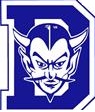 Davis Senior High School Daily Bulletin                                                Wednesday, March 1, 2017 THIS DAY IN HISTORY: 1966 - The Soviet probe, Venera 3 crashed on the planet Venus. It was the first unmanned spacecraft to land on the surface of another planet.LUNCH CHOICES: Hoisin BBQ Country Style Rib w/Cajun Fries, Cubano Pork Sandwich w/Pesto Pasta, American Hot Dog w/Cajun FriesATHLETICS: Girls Varsity Soccer playoff game vs. Del Oro 6:30Baseball Varsity/JV vs Vacaville – 3:00                                                                                          dismissal: 1:30V/JVBaseball Frosh @ Vacaville – 3:00Golf JV Boys vs Christian Bros. @ Bing Maloney – 3:00                                                               dismissal: 1:15  select rosterSoftball @ Woodcreek – 4:00                                                                                                           dismissal: 2:00V/JVSwim Team vs Monterey Trail – 4:00                                                                                              dismissal: 2:30Volleyball Boys vs Rio Americano – 5:00JV-6:00VAll interested in participating in the Fall 2017 Football program should attend the parent/player info meeting Sunday, March 19 at 3:00pm in the DHS library. Come learn about the summer/fall schedule and what is planned for the program this year.TODAY: Interested in shadowing the police chief, fire chief, US Congressman or a local government official?  Youth in Government applications are now available in Room N-1A, the Front Office, or the Career Center.  The applications are due today, Wednesday, March 1st. Hey Key Clubbers! We will be having another general meeting on Wednesday at lunch in Room S-12.  Come meet our new 2017-2018 officers, discover projects and eat yummy snacks!ACADEMICS: AVID applications are available in the front office.  Applications are due to Ms. McInturf in N-1 by Friday, March 3rd.  It's not too late!!! Join the LEAD Class!  If you want to plan Devils Be Nice, build campus morale, and promote goodwill and friendship in your school and community then LEAD is the class for you! Pick up applications in the office or e-mail Mrs. Butler (cbutler@djusd.net) for information.SENIORS:  Thursday, March 2 is the deadline to apply for federal and state financial aid for college.  Don't miss out on getting free money for college!  If you have any questions about completing financial aid applications, come to the Career Center.DHS will offer the SAT on March 11th instead of May.  You can register at www.collegeboard.org.  If you are in need of financial assistance, please contact your counselor. OPPORTUNITIES/EVENTS/MISCELLANEOUS: The Red Cross Club is planning our second blood drive of the year on Monday, March 13th in the North Gym.  It takes approximately one hour from start to finish and is safe and easy.  You must be at least 16, weigh at least 110 and be free from cold/flu symptoms for at least 48 hours to give blood.  If you are interested, please sign up on the quad this week at lunch or in the nurse’s office by Friday, March 10th.  Parent permission slips are required for 16-17 year olds.  18 year old students may walk-in to give blood.  For more information, see Ms. Youtsey, the school nurse.It’s movie night this Friday March 3rd!  The GSA will be showing “Brokeback Mountain” in Mr. Wheeler’s room, L-20 above the library from 6:00-8:30 pm.  We will also have some free snacks! Come pick up a permission slip before Friday in L-20. Hope to see you there! If you are planning to attend college this fall, come to the Sacramento City College’s Orientation Program in the Career Center on Thursday, March 2 from 9:00 am – 10:30 am.  Orientation is required for all new students and is where you will learn how to choose classes, find college resources and get help signing-up for the fall semester.  Come to the Career Center to sign up! Join the award-winning HUB!  Applications are available for graphic artist, photographer, webmaster and business manager positions.  Pick up an application in the Front Office or from a Hubster. It's College Tour time!  The City of Davis is offering its annual So-Cal Safari College Tour trip for high school students.  Colleges on the tour are UC Santa Cruz, Cal Poly San Luis Obispo, UC Santa Barbara, UCLA, and USC.  The trip will take place March 27-30.  Cost is $515, which includes transportation, college tours, breakfast, dinner and hotels.  Come to the Career Center for more information.  IMPORTANT DATES:  3/2		Secondary Articulation – Early Release3/2		Sac City Orientation Workshop 9:00 – 10:30 am Career Center3/2		Deadline to apply for state and federal Financial Aid3/4		Coconut Grove – DHS Bands Emerson JHS3/5		Coconut Grove – DHS Bands Emerson JHS3/6-3/8		Choir Auditions 	3/8-3/9 	Jazz Band Auditions3/9,3/10,3/11 	Drama ‘Standing on Ceremony’  7:00 pm Brunelle Theater3/10		Friendship Day3/12		Drama ‘Standing on Ceremony’ 2:00 pm Brunelle Theater 3/13 		Blood Drive DHS Campus3/17		Academic Center Awards Lunchtime Academic Center3/17		Band Festival – Jr. and Sr. High School Bands All Day Brunelle Theater3/18		Band Festival – Jr. and Sr. High School Bands All Day Brunelle Theater3/24		Quarter 3 Ends3/24		Momentum Dance Concert 7:30  pm Brunelle Theater (free to public)3/27-3/31	Spring Break 4/3		School resumes4/8		Wennberg Concert Mondavi Center4/13		DHS Jazz Invitational 7:00 pm Brunelle Theater4/14		Mr. Blue Devil 7:00 pm Brunelle Theater 